MSzE – XIV. Észak-Alföldi Regionális Szántóverseny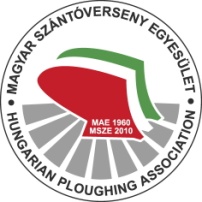 hivatalos rajtlista / végeredmény		kategória: iii. - IV. VÁLTVAFORGATÓ EKÉSHelyszín: RAMOCSAHÁZA		Dátum: 2015.09.12Minden jog fenntartva, csak a vezetőség hitelesítésével érvényes!						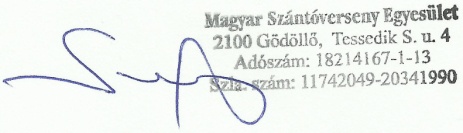 														   Főbíró / MSzE vezetőségi tagHelyezésPontszámTraktorEkeEketestek számaMunkahely / SzponzorRajt-számNév, szül. dátumIII. KATEGÓRIA III. KATEGÓRIA III. KATEGÓRIA III. KATEGÓRIA III. KATEGÓRIA III. KATEGÓRIA III. KATEGÓRIA III. KATEGÓRIA i.103FENDT 412 VARIOGRÉGOIRE BESSON RG472×3ÉLES MIKLÓS VÁLLALKOZÓ15ÉLES MIKLÓS 631030iI.98CASE IHPÖTTINGER2×3MÉHÉSZ ISTVÁN VÁLLALKOZÓ14CSOMA ÁRPÁDIV. KATEGÓRIAIV. KATEGÓRIAIV. KATEGÓRIAIV. KATEGÓRIAIV. KATEGÓRIAIV. KATEGÓRIAIV. KATEGÓRIAIV. KATEGÓRIAI.91JOHN DEERE 6170 MGRÉGOIRE BESSON RG472×4ÉLES MIKLÓS VÁLLALKOZÓ17ÉLES MIKLÓS 890124